В соответствии с пунктами 2 и 4 статьи 78.1 Бюджетного кодекса Российской Федерации, постановлением Правительства Российской Федерации от 18.09.2020 №1492 «Об общих требованиях к нормативным правовым актам, муниципальным правовым актам, регулирующим предоставление субсидий, в том числе грантов в форме субсидий, юридическим лицам, индивидуальным предпринимателям, а также физическим лицам-производителям товаров, работ, услуг, и о признании утратившими силу некоторых актов Правительства Российской Федерации и отдельных положений некоторых актов Правительства Российской Федерации», постановлением администрации Владимирской области от 15.04.2021 №219 «О порядке предоставления субсидий из областного бюджета социально ориентированным некоммерческим организациям на реализацию проектов, направленных на решение актуальных социальных проблем»,ПОСТАНОВЛЯЮ:1. Утвердить Порядок предоставления субсидий (грантов в форме субсидий) за счет средств бюджета муниципального образования Киржачский район социально ориентированным некоммерческим организациям на реализацию проектов, направленных на решение актуальных социальных проблем, согласно приложению №1 к данному постановлению.2. Создать комиссию по отбору социально ориентированных некоммерческих организаций для предоставления субсидий (грантов в форме субсидий) за счет средств бюджета муниципального образования Киржачский район Владимирской области:2.1. Утвердить положение о комиссии по отбору социально ориентированных некоммерческих организаций для предоставления субсидий (грантов в форме субсидий)за счет средств бюджета муниципального образования Киржачский район Владимирской области согласно приложению №2 к данному постановлению;2.2. Утвердить состав комиссии по отбору социально ориентированных некоммерческих организаций для предоставления субсидий (грантов в форме субсидий) за счет средств бюджета муниципального образования Киржачский район Владимирской области согласно приложению №3 к данному постановлению.3. Постановление администрации Киржачского района Владимирской области от 23.12.2015 №1092 «О предоставлении субсидий социально ориентированным некоммерческим организациям, осуществляющим деятельность на территории Киржачского района, за счет средств бюджета муниципального образования Киржачский район» считать утратившим силу.4. Постановление администрации Киржачского района Владимирской области от 31.12.2019 №1850 «О внесении изменений в постановление администрации Киржачского района Владимирской области от 23.12.2015 №1092 «О предоставлении субсидий социально ориентированным некоммерческим организациям, осуществляющим деятельность на территории Киржачского района, за счет средств бюджета муниципального образования Киржачский район»» считать утратившим силу.5. Постановление администрации Киржачского района Владимирской области от 18.02.2021 №182 «О внесении изменений в постановление администрации Киржачского района Владимирской области от 23.12.2015 №1092 «О предоставлении субсидий социально ориентированным некоммерческим организациям, осуществляющим деятельность на территории Киржачского района, за счет средств бюджета муниципального образования Киржачский район»» считать утратившим силу.6. Контроль за исполнением данного постановления возложить на заместителя главы администрации района по социальным вопросам.7. Настоящее постановление вступает в силу после его официального опубликования.Приложение №1 к постановлению администрации Киржачского района Владимирской области№ 415 от 14.03.2022Порядок предоставления субсидий (грантов в форме субсидий)за счет средств бюджета муниципального образования Киржачский район социально ориентированным некоммерческим организациям на реализацию проектов, направленных на решение актуальных социальных проблем1.Общие положения о предоставлении субсидий (грантов в форме субсидий)Настоящий порядок определяет правила, цели и условия предоставления субсидий (грантов в форме субсидий) за счет средств бюджета муниципального образования Киржачский район социально ориентированным некоммерческим организациям, зарегистрированным и осуществляющим свою деятельность на территории Киржачского района, либо структурным подразделениям общественных организаций Владимирской области, осуществляющим свою деятельность на территории Киржачского района, на реализацию проектов, направленных на решение актуальных социальных проблем (далее – Субсидии, некоммерческие организации, Порядок).Субсидии предоставляются некоммерческим организациям в целях поддержки реализации проектов, направленных на решение актуальных социальных проблем, в рамках муниципальной программы «Социальное и демографическое развитие Киржачского района», утвержденной постановлением администрации Киржачского района Владимирской области  от 22.12.2016 №1451 по следующим приоритетным направлениям:социальное обслуживание, социальная поддержка граждан и защита граждан:социальная поддержка людей с ограниченными возможностями здоровья, в том числе их реабилитация с использованием современных технологий, содействие доступу к услугам организаций, осуществляющих деятельность в социальной сфере, туристическим услугам;повышение качества жизни людей старшего поколения и людей с ограниченными возможностями здоровья, в том числе создание условий для повышения доступности для таких людей объектов и услуг;содействие развитию профессиональных компетенций и поддерживанию уровня вовлеченности работников и добровольцев организаций, осуществляющих деятельность в социальной сфере, и общественного участия в их деятельности;2)  охрана здоровья граждан, пропаганда здорового образа жизни:пропаганда физической культуры, массового спорта;профилактика курения, алкоголизма, наркомании и иных опасных для человека зависимостей, содействие снижению количества людей, подверженных таким зависимостям;поддержка и пропаганда практик здорового образа жизни, правильного питания;проекты, направленные на укрепление и сохранение здоровья граждан;3) поддержка семьи, материнства, отцовства и детства:укрепление института семьи и семейных ценностей, ответственного родительства, развитие семейного отдыха, профилактика социального сиротства, в том числе раннее выявление семейного неблагополучия и организация оказания всесторонней помощи;поддержка женщин, оказавшихся в трудной жизненной ситуации,профилактика семейного насилия;социальная адаптация детей-сирот и детей, оставшихся без попечения родителей, подготовка их к самостоятельной взрослой жизни;развитие у детей и подростков навыков безопасного поведения, в том числе при использовании информационно-коммуникационных технологий;профилактика деструктивного поведения детей и молодежи, реабилитация и социализация несовершеннолетних правонарушителей;4) поддержка молодежных проектов:осуществление деятельности в области научно-технического и художественного творчества в области просвещения, дополнительного образования детей и молодежи;продвижение интеллектуального развития учащихся и воспитанников через конкурсы, олимпиады, исследовательскую, научную деятельность;деятельность молодежных организаций, направленная на вовлечение молодежи в развитие территорий;формирование у школьников и студентов навыков ведения бизнеса и проектной работы;содействие повышению уровня занятости молодежи, развитие общедоступной инфраструктуры для молодежи в сельской местности;5) поддержка проектов в области науки, образования:содействие деятельности в сфере изучения и популяризации русского языка и литературы, поддержка литературного творчества и мотивации к чтению;содействие в осуществлении деятельности в области дополнительного образования детей;6) поддержка проектов в области культуры, искусства, туризма:расширение роли организаций культуры, библиотек и музеев как центров развития местных сообществ, сохранение народных культурных традиций, включая народные промыслы и ремесла;реализация проектов, направленных на создание и развитие креативных  общественных пространств;выявление и поддержка талантливых детей и молодых людей в сфере культуры и искусства, в том числе посредством проведения творческих конкурсов, фестивалей, подготовки к участию в них;содействие развитию туризма на территории Киржачского района Владимирской области;7) сохранение исторической памяти:содействие деятельности, направленной на охрану и восстановление объектов и территорий, имеющих историческое, культовое и культурное значение;проведение мероприятий, направленных на сохранение исторической памяти России и недопущение попыток намеренного искажения истории Великой Отечественной войны;проведение работы, направленной на увековечивание памяти защитников Отечества и сохранение воинской славы России;деятельность в сфере патриотического, в том числе военно-патриотического, воспитания граждан Российской Федерации, повышение престижа воинской службы;поддержка краеведческой работы;8) защита прав и свобод человека и гражданина:деятельность по защите прав и свобод человека и гражданина;правовое просвещение населения;профилактика экстремизма и терроризма в молодежной среде;9) охрана окружающей среды и защита животных:повышение повседневной экологической культуры людей, развитие инициатив в сфере сбора мусора, благоустройства и очистки парков, лесов, рек, ручьев, водоемов и их берегов;участие в профилактике и (или) тушении лесных пожаров;деятельность в области защиты животных;10) развитие институтов гражданского общества:развитие благотворительности, добровольчества, волонтерства;содействие деятельности по производству и распространению социальной рекламы;11) укрепление общероссийской гражданской идентичности, гармонизация межнациональных (межэтнических) отношений, обеспечение межнационального и межрелигиозного мира и согласия.1.3. Главным распорядителем как получателем бюджетных средств, осуществляющим предоставление Субсидии в пределах бюджетных ассигнований, предусмотренных в бюджете муниципального образования Киржачский район (далее – бюджет муниципального района), на соответствующий финансовый год и плановый период, и лимитов бюджетных обязательств, утвержденных в установленном порядке на предоставление Субсидий, является администрация Киржачского района Владимирской области.1.4. Критериями отбора некоммерческих организаций для предоставления Субсидии являются:некоммерческая организация должна быть зарегистрирована в едином государственном реестре юридических лиц в установленном законодательством Российской Федерации порядке;некоммерческая организацияне является государственной корпорацией, государственной компанией, политической партией, государственным учреждением, муниципальным учреждением;некоммерческая организация осуществляет в соответствии с уставом один или несколько видов деятельности, в соответствии со статьей 31.1 Федерального закона от 12.01.1996 №7-ФЗ «О некоммерческих организациях» и статьей  2 Закона Владимирской области от 06.10.2010 №81-ОЗ «О видах деятельности социально ориентированных некоммерческих организаций, пользующихся государственной поддержкой во Владимирской области».1.5. Отбор некоммерческих организаций в соответствии с критериями, установленными в пункте 1.4. настоящего Порядка, осуществляется путем проведения конкурса на право получения в текущем финансовом году Субсидий (далее–Конкурс, участники отбора).2. Порядок проведения конкурса2.1.Комитет социальной политики, физической культуры и спорта администрации Киржачского района Владимирской области (далее – Комитет) не менее чем за 30 календарных дней до истечения срока подачи заявок на участие в Конкурсе размещает на сайте администрации Киржачского района Владимирской области в информационно-телекоммуникационнойсети «Интернет» (далее – официальный  сайт), объявление о проведении Конкурса, содержащее в том числе:сроки проведения Конкурса (дату и время начала (окончания) подачи (приема) заявок некоммерческих организаций, а также информацию о возможности проведения нескольких этапов Конкурса с указанием срока (порядка) их проведения;наименование, место нахождения, почтовый адрес, адрес электронной почты Комитета для получения разъяснений, связанных с подачей заявки;результаты предоставления Субсидии в соответствии с пунктом 3.10. настоящего Порядка;требования к участникам отбора, участвующим в Конкурсе, в соответствии с пунктом 2.2. настоящего Порядка, а также информацию, которую необходимо предоставить некоммерческим организациям для участия в Конкурсе, согласно пункту 2.3. настоящего Порядка;порядок подачи заявок и требования, предъявляемые к форме и содержанию заявок, подаваемых некоммерческими организациями;порядок отзыва заявок некоммерческими организациями, порядок возврата заявок, определяющий, в том числе, основания для возврата заявок, порядок внесения изменений в заявки некоммерческих организаций;правила рассмотрения и оценки заявок некоммерческих организаций в соответствии с пунктами 2.16. – 2.20. настоящего Порядка;срок, в течение которого победители Конкурса должны подписать  соглашение о предоставлении Субсидии (далее – Соглашение);условия признания победителя Конкурса уклонившимся от заключения Соглашения;дату размещения результатов Конкурса на официальном сайте не позднее 14-го календарного дня со дня определения победителей Конкурса.2.2. Для участия в Конкурсе некоммерческие организации должны соответствовать по состоянию на 1-е число месяца, предшествующего месяцу проведения Конкурса, следующим требованиям:а) у некоммерческих организаций отсутствуют неисполненные обязанности по уплате налогов, сборов,страховых взносов, пеней, штрафов, процентов, подлежащих уплате в соответствии с законодательством Российской Федерации о налогах и сборах;б) у некоммерческих организаций отсутствует просроченная задолженность по возврату в бюджет муниципального района бюджетных инвестиций, предоставленных, в том числе, в соответствии с иными правовыми актами администрации Киржачского района Владимирской области;в) некоммерческая организация не находится в процессе реорганизации, ликвидации, в отношении некоммерческой организации не введена процедура банкротства, деятельность некоммерческой организации не приостановлена в порядке, предусмотренном законодательством Российской Федерации;г) некоммерческая организация не является иностранным юридическим лицом, а также российским юридическим лицом, в уставном (складочном) капитале которого доля участия иностранных юридических лиц, местом регистрации которых является государство или территория, включенные в утвержденный Министерством финансов Российской Федерации перечень государств и территорий, предоставляющих льготный налоговый режим налогообложения и (или) не предусматривающих раскрытия и предоставления информации при проведении финансовых операций (офшорные зоны), в совокупности превышает 50 процентов;д) некоммерческая организация не получает средств из бюджета муниципального района на основании иных нормативных правовых актов администрации Киржачского района Владимирской области на реализацию цели, указанной в пункте 1.2. настоящего Порядка.2.3. Для участия в Конкурсе некоммерческая организация не позднее даты окончания подачи заявок, указанной в объявлении о проведении Конкурса, представляет в Комитет заявку с приложением следующих  документов (документы на бумажном носителе, а также в электронном виде):а) заявление по форме согласно приложению №1 к Порядку, подписанное руководителем некоммерческой организации;б) копия учредительного документа некоммерческой организации (Устава), заверенная руководителем некоммерческой организации;в) копия документа, подтверждающего полномочия лица на подачу заявки от имени некоммерческой организации, в случае если заявку подает лицо, сведения о котором как о лице, имеющем право без доверенности действовать от имени некоммерческой организации, не содержатся в едином государственном реестре юридических лиц;г)справка, подписанная руководителем некоммерческой организации, подтверждающая, что на 1-е число месяца, предшествующего месяцу, в котором планируется проведение Конкурса, некоммерческая организация не находится в процессе реорганизации, ликвидации, в отношении некоммерческой организации не введена процедура банкротства, деятельность не приостановлена в порядке, предусмотренном законодательством Российской Федерации;д)справка, полученная в налоговом органе, подтверждающая отсутствие у некоммерческой организации неисполненной обязанности по уплате налогов, сборов, страховых взносов, пеней, штрафов, процентов, подлежащих уплате в соответствии с законодательством Российской Федерации о налогах и сборах, по состоянию на 1-е число месяца, предшествующего месяцу, в котором планируется проведение Конкурса;е)  справка, подписанная руководителем некоммерческой организации,подтверждающая  отсутствие у некоммерческой организации на 1-е число месяца, предшествующего месяцу, в котором планируется проведение Конкурса, просроченной задолженности по возврату в бюджет муниципального района субсидий, предоставленных, в том числе, в соответствии с иными правовыми актами администрации Киржачского района Владимирской области;ж)справка, подписанная руководителем некоммерческой организации, подтверждающая, что на 1-е число месяца, предшествующего месяцу, в котором планируется проведение Конкурса,  некоммерческая организация не является получателем средств бюджета муниципального района на цели, установленные в пункте 1.2. настоящего Порядка;з) справка, подписанная руководителем некоммерческой организации, подтверждающая, что на 1-е число месяца, предшествующего месяцу, в котором планируется проведение Конкурса, некоммерческая организация не является иностранным юридическим лицом, а также российским юридическим лицом, в уставном (складочном) капитале которого доля участия иностранных юридических лиц, местом регистрации которых является государство или территория, включенные в утвержденный Министерством финансов Российской Федерации перечень государств и территорий, предоставляющих льготный налоговый режим налогообложения и (или) не предусматривающих раскрытия и предоставления информации при проведении финансовых операций (офшорные зоны), в совокупности превышает 50 процентов;и)согласие некоммерческой организации на публикацию (размещение) в информационно-телекоммуникационной сети «Интернет» информации о некоммерческой организации, о подаваемой некоммерческой организацией заявке;к) выписка из Единого государственного реестра юридических лиц со сведениями об организации, выданная не ранее чем за один календарный месяц до окончания приема заявок на участие в Конкурсе, подписанная собственноручной подписью должностного лица налогового органа и заверенная печатью налогового органа, или выписка из Единого государственного реестра юридических лиц в форме электронного документа, подписанная усиленной квалифицированной электронной подписью;л) согласие на обработку персональных данных.2.4. Заявка на участие в Конкурсе представляется в Комитет в форме бумажного и электронногодокумента.Заявки, поступившие на участие в Конкурсе, Комитет регистрирует в журнале входящих документов.Заявки на участие в Конкурсе, в которых содержатся нецензурные или оскорбительные выражения, несвязный набор символов, призывы к осуществлению деятельности, нарушающей требования законодательства, не регистрируются.2.5. Некоммерческие организации несут ответственность за достоверность сведений, содержащихся в документах, представленных согласно пункту 2.3. настоящего Порядка.2.6. Комитет размещает на официальном сайте в течение 5 рабочих дней с даты окончания приема заявок информацию о количестве поступивших заявок.2.7.Комитет вправе однократно продлить срок приема заявок некоммерческих организаций  не более чем на 15 календарных дней в случае, если на участие в Конкурсе не поступило ни одной заявки.Информация о продлении срока приема заявок размещается Комитетом на официальном сайте не позднее 3 рабочих дней с даты окончания приема заявок некоммерческих организаций.Если по окончании дополнительного срока приема заявок необходимое количество заявок для участия в Конкурсе не набрано, правовым актом администрации Киржачского района Владимирской области принимается решение о признании Конкурса несостоявшимся.2.8. Одна некоммерческая организация может подать одну заявку для участия в Конкурсе.2.9. Поданные на Конкурс заявки не возвращаются.2.10. Заявки на участие в Конкурсе должны быть представлены в течение срока приема заявок на участие в Конкурсе. Прием заявок осуществляется с 00.00.01 первого дня приема заявок, срок окончания – 23.59.59 последнего дня приема заявок.Заявки на участие в Конкурсе могут быть отозваны организацией, подавшей ее, до окончания срока приема заявок на участие в Конкурсе  путем направления некоммерческой организацией соответствующего обращения в Комитет.Отозванные заявки не учитываются при определении количества заявок, представленных на участие в Конкурсе.2.11. Поданные на участие в Конкурсе заявки проверяются Комитетом на соответствие требованиям, установленным настоящим Порядком.2.12. Основанием для отклонения заявок некоммерческих организаций являются:несоответствие некоммерческой организации требованиям, установленным пунктом 2.2. настоящего Порядка;несоответствие представленной некоммерческой организацией заявки требованиям пункта 2.3. настоящего Порядка;недостоверность представленных некоммерческой организацией документов требованиям, установленным пунктом 2.4. настоящего Порядка;подача некоммерческой организацией заявки после даты и (или) времени, установленных для подачи заявок.2.13.В случае несоответствия поданной некоммерческой организацией заявки  и документов  требованиям настоящего Порядка Комитет уведомляет некоммерческую организацию об отклонении заявки в письменной форме с указанием причин отклонения в течение 5 рабочих дней со дня принятия решения об отклонении.2.14. Для рассмотрения и оценки заявок некоммерческих организаций формируется комиссия (далее–Комиссия, Положение о комиссии и ее состав) согласно приложениям№2, №3 к настоящему постановлению.2.15.Победители Конкурса определяются на основе рейтинга заявки на участие в Конкурсе, который рассчитывается Комиссией путем оценки проекта каждым членом Комиссии по критериям, указанным в приложении №2 к настоящему Порядку.2.16. По результатам рассмотрения и оценки заявок некоммерческих организаций Комиссия определяет победителей.2.17. Победителями Конкурса признаются некоммерческие организации, набравшие наибольшее количество баллов в соответствии с присвоенным при получении заявки порядковым номером.2.18. В случае если несколько организаций имеют равное количество баллов, победителем признается организация, чья заявка поступила раньше.2.19. Комитет не возмещает организациям, не допущенным к участию в Конкурсе, участникам и победителям Конкурса никаких расходов, связанных с подготовкой и подачей заявок на участие в Конкурсе и с участием в Конкурсе.2.20. Решение Комиссии об определении победителей оформляется протоколом в течение 3 рабочих дней с даты заседания Комиссии.2.21. Итоги Конкурса (список победителей с указанием размера предоставляемой Субсидии) утверждаются правовым актом администрации Киржачского района Владимирской области.2.22. Комитет в течение 3 рабочих дней с даты утверждения итогов Конкурса размещает на официальном сайте информацию о результатах рассмотрения и оценки заявок, включающую следующие сведения:дату, время и место проведения оценки заявок;информацию о некоммерческих организациях, заявки которых были рассмотрены;информацию о некоммерческих организациях, заявки которых были отклонены, с указанием оснований их отклонения, в том числе положений объявления о проведении Конкурса, которым не соответствуют такие заявки;наименование некоммерческих организаций – получателей Субсидий, с которыми заключаются соглашения, и размер предоставляемой им Субсидии.3.Условия и порядок предоставления субсидий3.1. Субсидии предоставляются некоммерческим организациям, включенным в список победителей Конкурса, утвержденный правовым актом администрации Киржачского района Владимирской области.3.2.Для получения Субсидии некоммерческая организация должна соответствовать по состоянию на 1-е число месяца, предшествующего месяцу, в котором планируется заключение соглашения, следующим требованиям:а) у некоммерческой организации отсутствует неисполненная обязанность по уплате налогов, сборов, страховых взносов, пеней, штрафов, процентов, подлежащих уплате в соответствии с законодательством Российской Федерации о налогах и сборах;б) у некоммерческой организации отсутствует просроченная задолженность по возврату в бюджет муниципального района бюджетных инвестиций, предоставленных, в том числе, в соответствии с иными правовыми актами администрации Киржачского района Владимирской области;в) некоммерческая организация не находится в процессе реорганизации, ликвидации, в отношении некоммерческой организации не  введена процедура банкротства, деятельность некоммерческой организации не приостановлена в порядке, предусмотренном законодательством Российской Федерации;г) некоммерческая организация не является иностранным юридическим лицом, в уставном капитале которого доля участия иностранных юридических лиц, местом регистрации которых является государство или территория, включенные в утвержденный Министерством финансов Российской Федерации перечень государств и территорий, предоставляющих льготный  налоговый режим и (или) не предусматривающих раскрытия и предоставления информации при проведении финансовых операций (оффшорные зоны), в совокупности превышает 50 процентов;д) некоммерческая организация не получает средства из бюджета муниципального района на основании иных нормативных правовых актов администрации Киржачского района Владимирской области на реализацию цели, указанной в пункте 1.2. настоящего Порядка.3.3. Для предоставления Субсидии некоммерческие организации представляют в Комитет в срок не позднее 10 рабочих дней со дня принятия решения о предоставлении Субсидии следующие документы:1) справка, подписанная руководителем некоммерческой организации, подтверждающая, что по состоянию на 1-е число месяца, предшествующего месяцу, в котором планируется заключение соглашения, некоммерческая организация:не находится в процессе реорганизации, ликвидации, в отношении некоммерческой организации не введена процедура банкротства, ее деятельность не приостановлена в порядке, предусмотренном законодательством Российской Федерации;не является получателем средств бюджета муниципального района на цели, установленные в пункте 1.2. настоящего Порядка; не является иностранным юридическим лицом, а также российским юридическим лицом, в уставном капитале которого доля участия иностранных юридических лиц, местом регистрации которых является государство или территория, включенные в утвержденный Министерством финансов Российской Федерации перечень государств и территорий, предоставляющих льготный  налоговый режим и (или) не предусматривающих раскрытия и предоставления информации при проведении финансовых операций (оффшорные зоны), в совокупности превышает 50 процентов;не имеет просроченной задолженности в бюджет муниципального района субсидий, предоставленных, в том числе в соответствии с иными правовыми актами администрации Киржачского района Владимирской области;2) справка, полученная в налоговом органе, подтверждающая отсутствие у некоммерческой организации неисполненной обязанности по уплате налогов, сборов, страховых взносов, пеней, штрафов, процентов, подлежащих уплате в соответствии с законодательством Российской Федерации о налогах и сборах по состоянию на 1-е число месяца, предшествующего месяцу, в котором планируется заключение соглашения;3) согласие некоммерческой организации на публикацию (размещение)  в информационно-телекоммуникационной сети «Интернет» информации о некоммерческой организации.Документы, указанные в подпунктах 1), 2) настоящего пункта, некоммерческая организация  предоставляет самостоятельно.Комитет в течение 10 рабочих дней рассматривает предоставленные некоммерческими организациями документы, указанные в пункте 3.3. настоящего Порядка.Основаниями для отказа некоммерческой организации в предоставление Субсидии являются:несоответствие некоммерческой организации требованиям, указанным в пункте 3.2. настоящего Порядка;установление факта недостоверности представленной некоммерческой организацией информации.3.6. Предоставление Субсидии осуществляется на основании соглашения,  заключенного между администрацией Киржачского района Владимирской области и некоммерческой организацией в соответствии с типовой формой соглашения, утвержденной финансовым управлением администрации Киржачского районаВладимирской области  (далее – Соглашение).3.7.  При возникновении необходимости корректировки проекта, влекущей внесение изменений в Соглашение (без увеличения общей суммы Субсидии), в частности перераспределения сумм между статьями расходов (в размере более чем 20% об общего объема Субсидии при перераспределении между отдельными статьями расходов), получатель Субсидии направляет в Комитет письменное уведомление для инициирования рассмотрения Комиссией вопроса о внесении соответствующих изменений в срок не позднее чем за 30 календарных дней до окончания срока действия Соглашения.Письменное уведомление направляется получателем Субсидии в срок не позднее чем за 15 календарных дней до предполагаемого вступления в силу изменений.Внесение изменений в действующее Соглашение осуществляется путем подписания дополнительного соглашения в случае принятия Комиссией соответствующего решения.3.8. В случае уменьшения администрации Киржачского района Владимирской области, как получателю бюджетных средств, ранее доведенных лимитов бюджетных обязательств, приводящего к невозможности предоставления Субсидии в размере, определенном в Соглашении, в Соглашение включаются условия о согласовании новых условий Соглашения или о расторжении Соглашения при недостижении согласия по новым условиям.3.9. В случае нарушения некоммерческой организацией условий предоставления Субсидии некоммерческая организация обязана возвратить Субсидию в бюджет муниципального района в порядке, определенном в разделе 5 настоящего Порядка.3.10. Результатом предоставления Субсидий некоммерческим организациям является:реализация некоммерческими организациями мероприятий проекта, установленных Соглашением;достижение результатов, показателей и их значений, заявленных в проекте и установленных  Соглашением.3.11. Невыполнение получателем Субсидии обязательств по достижению значений результата предоставления Субсидии является основанием для расторжения Соглашения.3.12. Перечисление Субсидии осуществляется администрацией Киржачского района Владимирской области в течение 5 рабочих дней со дня заключенияСоглашения на расчетный счет некоммерческой организации, открытый в кредитной организации.3.13. Некоммерческие организации, не предоставившие в срок документы, указанные в пункте 3.3. настоящего Порядка, считаются уклонившимися от заключения Соглашения.3.14. Средства Субсидии, перечисленные некоммерческой организации –победителю Конкурса,могут быть направлены:на оплату труда (с начислениями) специалистов и работников, обслуживающих мероприятия по проекту;на оплату товаров, работ, услуг при проведении мероприятий, связанных с реализацией проекта;на возмещение расходов на оплату арендной платы за использование занимаемых нежилых помещений при проведении мероприятий, связанных с реализацией проекта;на оплату налогов, сборов, страховых взносови иных  обязательных платежей в бюджетную систему Российской Федерации при проведении мероприятий, связанных с реализацией проекта;на расходы, связанные с консультативной, образовательной и иными видами деятельности в соответствии с проектом.3.15. За счет предоставленных Субсидий организациям запрещается осуществлять расходы, связанные с:осуществлением предпринимательской деятельности и оказанием помощи коммерческим организациям;осуществлением деятельности, напрямую не связанной с проектами, указанными в пункте 1.2. настоящего Порядка;поддержкой политических партий и кампаний;проведением митингов, демонстраций, пикетирований;проведением фундаментальных научных исследований;приобретением алкогольных напитков и табачной продукции;уплатой штрафов, пеней;приобретением иностранной валюты (в т.ч. иными юридическими лицами, получающими средства на основании соглашений, заключенных с получателями субсидий), за исключением операций, осуществляемых в соответствии с валютным законодательством Российской Федерации при закупке (поставке) высокотехнологичного импортного оборудования, сырья и комплектующих изделий;приобретением цифровых финансовых активов и цифровой валюты.3.16. ПредоставленнаяСубсидия должна быть использована в срок, предусмотренныйСоглашением, в соответствии со сроком реализации проектов.4.Требования к отчетности4.1. Некоммерческая организация предоставляет в Комитетотчет о результатах предоставления Субсидии некоммерческой организации по форме согласно приложению №3 к настоящему Порядку. Отчет представляется в течение 10 рабочих дней по окончании срока выполнения всех мероприятий, указанных в календарном плане выполнения проекта.4.2.  К Отчету, предоставляемому в соответствии с пунктом 4.1. настоящего Порядка, прилагаются копии первичных документов.4.3. Некоммерческая организация несет ответственность за достоверность данных, отражаемых в отчетах и первичных документах, прилагаемых к ним, в соответствии с законодательством Российской Федерации.4.4. Администрация Киржачского района Владимирской области вправе устанавливать в Соглашениях о предоставлении субсидий сроки и формы предоставления получателем Субсидии дополнительной отчетности.5.Требования об осуществлении контроля за соблюдением условий, целей и порядка предоставления субсидий и ответственности за их нарушение5.1. Контроль за соблюдением целей, порядка и условий предоставления Субсидий осуществляется администрацией Киржачского района Владимирской области и уполномоченными органами муниципального и государственного финансового контроля.5.2. В случае установления по результатам проверок фактов нарушений целей, условий и порядка предоставления Субсидии получатель Субсидии обязан возвратить Субсидию в доход бюджета муниципального района, в размере, соответствующем сумме Субсидии, полученной в соответствующем финансовом году:на основании требования администрации Киржачского района Владимирской области – не позднее 10-го рабочего дня со дня получения получателем Субсидии соответствующего уведомления (требования);на основании представления или предписания уполномоченного органа муниципального  или государственного финансового контроля – в срок, установленный в соответствии с бюджетным законодательством Российской Федерации.5.3. В случае использования Субсидии не по целевому назначению соответствующие  средства взыскиваются в бюджет муниципального района в порядке, установленном законодательством Российской Федерации.5.4. В случае недостижения значения результата предоставления Субсидии, в том числе показателей, необходимых для достижения результата предоставления Субсидии, Субсидия подлежит возврату в бюджет муниципального района.5.5. В случае недостижения значений  результата предоставления Субсидии, в том числе показателей, необходимых для достижения результата предоставления Субсидии, в результате возникновения обстоятельств непреодолимой силы (аварии, опасного природного явления, катастрофы, стихийного или иного бедствия) возврат средств в бюджет муниципального района не осуществляется.5.6. В случае недостижения значений результата предоставления Субсидии, в том числе показателей, необходимых для достижения результата предоставления Субсидии, Комитет направляет некоммерческой организации в течение 20 рабочих дней со дня поступления отчета о достижении значений результата предоставления Субсидии и показателей, необходимых для достижения результата предоставления Субсидии, письменное уведомление о необходимости возврата средств Субсидии в связи снедостижением установленных в Соглашении значений результата  предоставления Субсидии и показателей, необходимых для достижения результата предоставления Субсидии, с указанием предельного срока перечисления средств, подлежащих возврату, и информации о реквизитах, необходимых для осуществления указанного возврата.5.7. Возврат средств Субсидии в случае недостижения значений результата предоставленияСубсидии, в том числе показателей, необходимых для достижения результата предоставления Субсидии, осуществляется получателем Субсидии в срок, не превышающий 30 календарных дней со дня получения уведомления о необходимости возврата  средств Субсидии.5.8. Неиспользованный остаток средствСубсидии, при установлении отсутствия потребности  в текущем году в ее использовании у получателя Субсидии, подлежит возврату в бюджет муниципального района до конца отчетного финансового года. В случае неперечисления указанного остатка Субсидии в бюджет муниципального района  эти средства подлежат взысканию в порядке,  установленном законодательством.Приложение №1к ПорядкуПриложениек заявлениюна участие в конкурсном отборесоциально ориентированныхнекоммерческих организацийдля предоставления СубсидииПланируемые расходы на реализацию программыОбщая сумма расходов (руб.):  ___________________________________________________Запрашиваемый размер Субсидии (руб.): __________________________________________Предполагаемая сумма софинансирования (руб.):____________________________________1. Административные расходы1.1. Оплата труда штатных работников, участвующих в реализации программы.1.2. Страховые взносы в государственные внебюджетные фонды за штатных работников, участвующих в реализации программы.1.3. Текущие расходы.2. Приобретение основных средств и программного обеспечения2.1. Приобретение оборудования и прав на использование программ для реализации проекта.2.2. Приобретение прочих основных средств для реализации проекта.3. Непосредственные расходы на реализацию программы3.1. Вознаграждения лицам, привлекаемым по гражданско-правовым договорам, и страховые взносы.3.2. Командировочные расходы (штатных работников, участвующих в реализации программы).3.3. Прочие расходы.Приложение №2к ПорядкуКРИТЕРИИОЦЕНКИ ПРОЕКТОВ СОЦИАЛЬНО ОРИЕНТИРОВАННЫХНЕКОММЕРЧЕСКИХ ОРГАНИЗАЦИЙПриложение №2 к постановлению администрации Киржачского района Владимирской областиот 14.03.2022  № 415Положение о комиссиипо отбору социально ориентированных некоммерческих организаций для предоставления субсидий за счет средств бюджета муниципального образования Киржачский район Владимирской области1.Общие положения1.1.Настоящее Положение о комиссиипо отбору социально ориентированных некоммерческих организаций для предоставления субсидий за счет средств бюджета муниципального образования Киржачский район  Владимирской области регламентирует задачи, функции, порядок организации работы комиссии по отбору социально ориентированных некоммерческих организаций для предоставления субсидий из бюджета муниципального района, (далее –Положение, Комиссия).Комиссия в своей деятельности руководствуется Порядком предоставления субсидий за счет средств бюджета муниципального образования Киржачский район социально ориентированным некоммерческим организациям на реализацию проектов, направленных на решение актуальных социальных проблем и настоящим Положением.Комиссия создается с целью рассмотрения заявок на получение Субсидииза счет средств бюджета муниципального образования Киржачский район социально ориентированным некоммерческим организациям и определения объема этой Субсидии с учетом актуальности мероприятий предлагаемой к реализации социально значимой программы (проекта).2.Задачи и функции Комиссии2.1. Основными задачами Комиссии являются:рассмотрение заявлений социально ориентированных некоммерческих организаций с приложенными документами  на получение Субсидииза счет средств бюджета муниципального района;принятие решений о предоставлении (отказе в предоставлении) Субсидии общественным организациям;определение объема Субсидииза счет средств бюджетамуниципального района.2.2. Для выполнения возложенных задач Комиссия выполняет следующие функции:регистрирует заявления на получение субсидий   с указанием номера и даты регистрации;рассматривает заявки на получение Субсидии с приложенными документами;отстраняет общественные организации в случае предоставления ими недостоверных или неполных сведений, установленных Порядком;определяет победителей Конкурса;принимает иные решения в пределах своей компетенции.3.Порядок работы Комиссии3.1.Основной формой деятельности Комиссии являются заседания. Периодичность проведения заседаний Комиссии – не позднее 1 (одного) месяца со дня получения заявки на получение Субсидииза счет средствбюджета муниципального района.3.2.Состав Комиссии утверждается постановлением администрации Киржачского района Владимирской области.3.3.Комиссия состоит из председателя Комиссии, заместителя председателя Комиссии, секретаря Комиссии и  членов Комиссии.3.4.Комиссию возглавляет председатель Комиссии, в функции которого входит:осуществление руководства деятельностью Комиссии;утверждение повестки дня заседания Комиссии;проведение заседания Комиссии;осуществление общего контроля за выполнением принятых Комиссией решений.3.5. Секретарь Комиссии осуществляет следующие функции:извещает членов Комиссии о дате проведения заседания Комиссии;формирует документы и материалы для членов Комиссии;ведет и оформляет протокол заседания Комиссии.3.6. Члены комиссии:знакомятся со всеми представленными документами;вносят предложения по повестке дня заседания Комиссии;выступают по вопросам повестки дня заседания Комиссии.3.7. Заседание Комиссии проводит ее председатель, а в его отсутствие – заместитель председателяКомиссии. Заседание Комиссии является правомочным, если на нем присутствует не менее 2/3 от списочного состава членов Комиссии.3.8. Решение Комиссии принимается простым большинством голосов от числа  членов Комиссии, участвующих в заседании. В случае равенства голосов решающим является голос председательствующего на заседании Комиссии.3.9. Решения Комиссии оформляются протоколами Комиссии в течение трёх рабочих дней со дня заседания. На основании протокола издается постановление администрации Киржачского района Владимирской области.Протокол подписывается всеми членами Комиссии, принимавшими участие в заседание.3.10. Результаты работы Комиссии публикуются на официальном сайте администрации Киржачского района Владимирской области.3.11. По письменному запросу некоммерческой общественной организации администрация обязана в течении 5 рабочих дней с даты получения запроса предоставить выписку из решения Комиссии по предмету запроса, подписанную председателем Комиссии.3.12. Вслучае если член Комиссии лично заинтересован в итогах принятия решения о предоставлении Субсидии, он обязан письменно уведомить об этом Комиссию до начала заседания Комиссии. В этом случае Комиссия принимает решение о приостановлении полномочий указанного члена Комиссии на период рассмотрения заявки на предоставления Субсидии, в которой он лично заинтересован.3.13. Организационное и техническое обеспечение работы Комиссии осуществляется Комитетом социальной политики, физической культуры и спорта администрации Киржачского района Владимирской области.Приложение №3 к постановлению администрации Киржачского района Владимирской областиот 14.03.2022 № 415Состав  комиссиипо отбору социально ориентированных некоммерческих организаций для предоставления субсидий за счет средств бюджета муниципального образования Киржачский район Владимирской областиЖарова Елена Анатольевна – заместитель главы администрации района по социальным вопросам, председатель комиссии;Кротова Татьяна Владимировна – председатель Комитета социальной политики, физической культуры и спорта администрации Киржачского района Владимирской области, заместитель председателя комиссии;Колесникова Вероника Александровна – главный специалист Комитета социальной политики, физической культуры и спорта администрации Киржачского района Владимирской области, секретарь комиссии;Белова Татьяна Юрьевна – главный бухгалтер отдела бюджетного учета МКУ «Управление по бюджетному учету и хозяйственному обеспечению», член комиссии;Касимова Елена Александровна – заместитель главного бухгалтера отдела бюджетного учета МКУ «Управление по бюджетному учету и хозяйственному обеспечению», член комиссии;Смирнова Ольга Николаевна – заместитель начальника МКУ «Управление культуры Киржачского района», член комиссии;Сухарева Анна Александровна – заместитель заведующего юридическим отделом администрации Киржачского района Владимирской области, член комиссии;Мурадов Эдуард Маликович– главный специалист Комитета социальной политики, физической культуры и спорта администрации Киржачского района Владимирской области, член комиссии.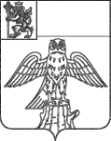 АДМИНИСТРАЦИЯ КИРЖАЧСКОГО РАЙОНА ВЛАДИМИРСКОЙ ОБЛАСТИПОСТАНОВЛЕНИЕАДМИНИСТРАЦИЯ КИРЖАЧСКОГО РАЙОНА ВЛАДИМИРСКОЙ ОБЛАСТИПОСТАНОВЛЕНИЕАДМИНИСТРАЦИЯ КИРЖАЧСКОГО РАЙОНА ВЛАДИМИРСКОЙ ОБЛАСТИПОСТАНОВЛЕНИЕАДМИНИСТРАЦИЯ КИРЖАЧСКОГО РАЙОНА ВЛАДИМИРСКОЙ ОБЛАСТИПОСТАНОВЛЕНИЕАДМИНИСТРАЦИЯ КИРЖАЧСКОГО РАЙОНА ВЛАДИМИРСКОЙ ОБЛАСТИПОСТАНОВЛЕНИЕАДМИНИСТРАЦИЯ КИРЖАЧСКОГО РАЙОНА ВЛАДИМИРСКОЙ ОБЛАСТИПОСТАНОВЛЕНИЕАДМИНИСТРАЦИЯ КИРЖАЧСКОГО РАЙОНА ВЛАДИМИРСКОЙ ОБЛАСТИПОСТАНОВЛЕНИЕ14.03.2022№415О порядке предоставления субсидий (грантов в форме субсидий) за счет средств бюджета муниципального образования Киржачский район социально ориентированным некоммерческим организациям  на реализацию проектов, направленных на решение  актуальных социальных проблемО порядке предоставления субсидий (грантов в форме субсидий) за счет средств бюджета муниципального образования Киржачский район социально ориентированным некоммерческим организациям  на реализацию проектов, направленных на решение  актуальных социальных проблемО порядке предоставления субсидий (грантов в форме субсидий) за счет средств бюджета муниципального образования Киржачский район социально ориентированным некоммерческим организациям  на реализацию проектов, направленных на решение  актуальных социальных проблемГлава администрации И.Н. БукаловЗАЯВЛЕНИЕна участие в конкурсном отборе социально ориентированныхнекоммерческих организаций для предоставления Субсидиииз бюджета муниципального районаЗАЯВЛЕНИЕна участие в конкурсном отборе социально ориентированныхнекоммерческих организаций для предоставления Субсидиииз бюджета муниципального районаЗАЯВЛЕНИЕна участие в конкурсном отборе социально ориентированныхнекоммерческих организаций для предоставления Субсидиииз бюджета муниципального района(полное наименование некоммерческой организации)(полное наименование некоммерческой организации)(полное наименование некоммерческой организации)(приоритетное направление конкурса)(приоритетное направление конкурса)(приоритетное направление конкурса)Сокращенное наименование некоммерческой организацииОрганизационно-правовая формаДата регистрации (при создании до 1 июля 2002 года)Дата внесения записи о создании в Единый государственный реестр юридических лиц (при создании после 1 июля 2002 года)Основной государственный регистрационный номерКод по Общероссийскому классификатору продукции (ОКПО)Код(ы) по Общероссийскому классификатору внешнеэкономической деятельности (ОКВЭД)Индивидуальный номер налогоплательщика (ИНН)Код причины постановки на учет (КПП)Номер расчетного счетаНаименование банкаБанковский идентификационный код (БИК)Достоверность сведений, указанных на данной странице, подтверждаюДостоверность сведений, указанных на данной странице, подтверждаю(подпись)Номер корреспондентского счетаАдрес (место нахождения) постоянно действующего органа организацииПочтовый адресТелефонСайт в сети "Интернет"Адрес электронной почтыНаименование должности руководителяФамилия, имя, отчество руководителяКоличество и наименования субъектов Российской Федерации, муниципальных образований Владимирской области, на территории которых были реализованы проекты организации (география реализации проектов)Численность работниковЧисленность добровольцевЧисленность учредителей (участников, членов)Общая сумма денежных средств, полученных организацией в предыдущем году, тыс. рублейв том числе: гранты российских некоммерческих организаций, тыс. рублейпожертвования российских организаций, тыс. рублейпожертвования физических лиц, тыс. рублейсредства, предоставленные из федерального бюджета, тыс. рублейсредства, предоставленные из бюджета Владимирской области, местных бюджетов, тыс. рублейдоход от целевого капитала, тыс. рублейДостоверность сведений, указанных на данной странице, подтверждаюДостоверность сведений, указанных на данной странице, подтверждаю(подпись)Информация о видах деятельности, осуществляемых некоммерческой организациейИнформация о видах деятельности, осуществляемых некоммерческой организациейИнформация о видах деятельности, осуществляемых некоммерческой организациейИнформация о проекте, для осуществления мероприятий которого запрашивается СубсидияИнформация о проекте, для осуществления мероприятий которого запрашивается СубсидияНазвание проектаКоличество и наименования субъектов Российской Федерации, муниципальных образований Владимирской области, на территории которых будет реализовываться проект (география реализации проекта)Сроки реализации проектаСроки реализации мероприятий проекта, для осуществления которых запрашивается СубсидияОбщая сумма планируемых расходов на реализацию проекта, рублейЗапрашиваемый размер Субсидии, рублейПредполагаемая сумма софинансирования проекта за счет средств местных бюджетов, рублейПредполагаемая сумма софинансирования проекта за счет внебюджетных источников, рублейОбщая характеристика ситуации на начало реализации проектаЦели и задачи проектаОсновные мероприятия проекта, этапы и сроки их реализацииОсновные мероприятия проекта, этапы и сроки их реализации Планируемые расходы на реализацию проекта указываются в приложении к настоящему заявлению. Планируемые расходы на реализацию проекта указываются в приложении к настоящему заявлению.Достоверность сведений, указанных на данной странице, подтверждаю(подпись)Результаты проекта с указанием количественных и качественных показателей и их значений(количество мероприятий, количество участников, количество привлеченных экспертов, тираж изданий и т.д.)Механизм управления реализацией проектаКраткое описание опыта некоммерческой организацииКраткое описание кадрового потенциала некоммерческой организацииКраткое описание кадрового потенциала некоммерческой организацииКраткое описание кадрового потенциала некоммерческой организацииКраткое описание кадрового потенциала некоммерческой организацииКраткое описание кадрового потенциала некоммерческой организацииКраткое описание кадрового потенциала некоммерческой организацииКраткое описание кадрового потенциала некоммерческой организацииКраткое описание кадрового потенциала некоммерческой организацииКраткое описание кадрового потенциала некоммерческой организацииКраткое описание кадрового потенциала некоммерческой организацииКраткое описание кадрового потенциала некоммерческой организацииКраткое описание кадрового потенциала некоммерческой организацииКраткое описание кадрового потенциала некоммерческой организацииДостоверность информации (в том числе документов), представленной в составе заявки на участие в конкурсном отборе социально ориентированных некоммерческих организаций для предоставления субсидий из областного бюджета, подтверждаю.С условиями конкурсного отбора и предоставления Субсидииознакомлен и согласен.Достоверность информации (в том числе документов), представленной в составе заявки на участие в конкурсном отборе социально ориентированных некоммерческих организаций для предоставления субсидий из областного бюджета, подтверждаю.С условиями конкурсного отбора и предоставления Субсидииознакомлен и согласен.Достоверность информации (в том числе документов), представленной в составе заявки на участие в конкурсном отборе социально ориентированных некоммерческих организаций для предоставления субсидий из областного бюджета, подтверждаю.С условиями конкурсного отбора и предоставления Субсидииознакомлен и согласен.Достоверность информации (в том числе документов), представленной в составе заявки на участие в конкурсном отборе социально ориентированных некоммерческих организаций для предоставления субсидий из областного бюджета, подтверждаю.С условиями конкурсного отбора и предоставления Субсидииознакомлен и согласен.Достоверность информации (в том числе документов), представленной в составе заявки на участие в конкурсном отборе социально ориентированных некоммерческих организаций для предоставления субсидий из областного бюджета, подтверждаю.С условиями конкурсного отбора и предоставления Субсидииознакомлен и согласен.Достоверность информации (в том числе документов), представленной в составе заявки на участие в конкурсном отборе социально ориентированных некоммерческих организаций для предоставления субсидий из областного бюджета, подтверждаю.С условиями конкурсного отбора и предоставления Субсидииознакомлен и согласен.Достоверность информации (в том числе документов), представленной в составе заявки на участие в конкурсном отборе социально ориентированных некоммерческих организаций для предоставления субсидий из областного бюджета, подтверждаю.С условиями конкурсного отбора и предоставления Субсидииознакомлен и согласен.Достоверность информации (в том числе документов), представленной в составе заявки на участие в конкурсном отборе социально ориентированных некоммерческих организаций для предоставления субсидий из областного бюджета, подтверждаю.С условиями конкурсного отбора и предоставления Субсидииознакомлен и согласен.Достоверность информации (в том числе документов), представленной в составе заявки на участие в конкурсном отборе социально ориентированных некоммерческих организаций для предоставления субсидий из областного бюджета, подтверждаю.С условиями конкурсного отбора и предоставления Субсидииознакомлен и согласен.Достоверность информации (в том числе документов), представленной в составе заявки на участие в конкурсном отборе социально ориентированных некоммерческих организаций для предоставления субсидий из областного бюджета, подтверждаю.С условиями конкурсного отбора и предоставления Субсидииознакомлен и согласен.Достоверность информации (в том числе документов), представленной в составе заявки на участие в конкурсном отборе социально ориентированных некоммерческих организаций для предоставления субсидий из областного бюджета, подтверждаю.С условиями конкурсного отбора и предоставления Субсидииознакомлен и согласен.Достоверность информации (в том числе документов), представленной в составе заявки на участие в конкурсном отборе социально ориентированных некоммерческих организаций для предоставления субсидий из областного бюджета, подтверждаю.С условиями конкурсного отбора и предоставления Субсидииознакомлен и согласен.Достоверность информации (в том числе документов), представленной в составе заявки на участие в конкурсном отборе социально ориентированных некоммерческих организаций для предоставления субсидий из областного бюджета, подтверждаю.С условиями конкурсного отбора и предоставления Субсидииознакомлен и согласен.(наименование должности руководителя)(наименование должности руководителя)(наименование должности руководителя)(наименование должности руководителя)(наименование должности руководителя)(наименование должности руководителя)(наименование должности руководителя)(наименование должности руководителя)(подпись)(фамилия, инициалы)(фамилия, инициалы)""20г.м.п.м.п.м.п.м.п.м.п.м.п.Достоверность сведений, указанных на данной странице, подтверждаюДостоверность сведений, указанных на данной странице, подтверждаюДостоверность сведений, указанных на данной странице, подтверждаюДостоверность сведений, указанных на данной странице, подтверждаюДостоверность сведений, указанных на данной странице, подтверждаюДостоверность сведений, указанных на данной странице, подтверждаюДостоверность сведений, указанных на данной странице, подтверждаюДостоверность сведений, указанных на данной странице, подтверждаюДостоверность сведений, указанных на данной странице, подтверждаюДостоверность сведений, указанных на данной странице, подтверждаюДостоверность сведений, указанных на данной странице, подтверждаюДостоверность сведений, указанных на данной странице, подтверждаю(подпись)Наименование должностиЗаработная плата, руб. в месяцПроцент занятости в реализации программыОплата труда по программе, руб. в месяцКоличество месяцевОбщая сумма, руб.Запрашивается, руб.Итого:Тариф, процентыОбщая сумма, руб.Запрашивается, руб.Страховые взносы на обязательное пенсионное страхование, на обязательное социальное страхование на случай временной нетрудоспособности и в связи с материнством, на обязательное медицинское страхованиеСтраховые взносы на обязательное социальное страхование от несчастных случаев на производстве и профессиональных заболеванийИтого:Сумма в месяц, руб.Количество месяцевОбщая сумма, руб.Запрашивается, руб.Аренда помещения <*>Оплата коммунальных услугПриобретение канцелярских товаров и расходных материалов для реализации проектаОплата услуг связи (телефон, доступ в сеть "Интернет") для реализации проекта <**>Итого:<*> В части площади, необходимой для реализации программы, указать площадь и размер арендной платы за один кв. м. Расходы на аренду помещений для проведения отдельных мероприятий указываются в разделе 3 настоящей сметы. В случае изменения арендуемой площади в течение срока реализации программы указывается средняя сумма в месяц или расходы на аренду помещения приводятся в нескольких строках.<**> В части расходов для реализации программы.<*> В части площади, необходимой для реализации программы, указать площадь и размер арендной платы за один кв. м. Расходы на аренду помещений для проведения отдельных мероприятий указываются в разделе 3 настоящей сметы. В случае изменения арендуемой площади в течение срока реализации программы указывается средняя сумма в месяц или расходы на аренду помещения приводятся в нескольких строках.<**> В части расходов для реализации программы.<*> В части площади, необходимой для реализации программы, указать площадь и размер арендной платы за один кв. м. Расходы на аренду помещений для проведения отдельных мероприятий указываются в разделе 3 настоящей сметы. В случае изменения арендуемой площади в течение срока реализации программы указывается средняя сумма в месяц или расходы на аренду помещения приводятся в нескольких строках.<**> В части расходов для реализации программы.<*> В части площади, необходимой для реализации программы, указать площадь и размер арендной платы за один кв. м. Расходы на аренду помещений для проведения отдельных мероприятий указываются в разделе 3 настоящей сметы. В случае изменения арендуемой площади в течение срока реализации программы указывается средняя сумма в месяц или расходы на аренду помещения приводятся в нескольких строках.<**> В части расходов для реализации программы.<*> В части площади, необходимой для реализации программы, указать площадь и размер арендной платы за один кв. м. Расходы на аренду помещений для проведения отдельных мероприятий указываются в разделе 3 настоящей сметы. В случае изменения арендуемой площади в течение срока реализации программы указывается средняя сумма в месяц или расходы на аренду помещения приводятся в нескольких строках.<**> В части расходов для реализации программы.Стоимость единицы, руб.КоличествоОбщая сумма, руб.Запрашивается, руб.Итого:Стоимость единицы, руб.КоличествоОбщая сумма, руб.Запрашивается, руб.Итого:Выполняемые работы (оказываемые услуги)Вознаграждение, руб.Страховые взносы, руб.Общая сумма, руб.Запрашивается, руб.Итого:Наименование должностиРасходы по проезду до места назначения и обратно, руб.Расходы по найму жилого помещения, руб. в деньСуточные, руб. в деньКоличество днейОбщая сумма, руб.Запрашивается, руб.Итого:Общая сумма, руб.Общая сумма, руб.Общая сумма, руб.Запрашивается, руб.Итого:Итого:(наименование должности руководителянекоммерческой организации)(наименование должности руководителянекоммерческой организации)(наименование должности руководителянекоммерческой организации)(наименование должности руководителянекоммерческой организации)(наименование должности руководителянекоммерческой организации)(наименование должности руководителянекоммерческой организации)(наименование должности руководителянекоммерческой организации)(наименование должности руководителянекоммерческой организации)(подпись)(подпись)(фамилия, инициалы)(фамилия, инициалы)""20г.м.п.м.п.м.п.м.п.м.п.м.п.м.п.м.п.Nп/пNп/пНаименование критерияНаименование критерияНаименование критерияНаименование критерияНаименование критерияНаименование критерияНаименование критерияНаименование критерияМинимальный балл/максимальный баллМинимальный балл/максимальный баллМинимальный балл/максимальный балл1.1.Актуальность и социальная значимость проектаАктуальность и социальная значимость проектаАктуальность и социальная значимость проектаАктуальность и социальная значимость проектаАктуальность и социальная значимость проектаАктуальность и социальная значимость проектаАктуальность и социальная значимость проектаАктуальность и социальная значимость проекта1/101/101/102.2.Логическая связанность и реализуемость проекта, соответствие мероприятий проекта его целям, задачам и ожидаемым результатамЛогическая связанность и реализуемость проекта, соответствие мероприятий проекта его целям, задачам и ожидаемым результатамЛогическая связанность и реализуемость проекта, соответствие мероприятий проекта его целям, задачам и ожидаемым результатамЛогическая связанность и реализуемость проекта, соответствие мероприятий проекта его целям, задачам и ожидаемым результатамЛогическая связанность и реализуемость проекта, соответствие мероприятий проекта его целям, задачам и ожидаемым результатамЛогическая связанность и реализуемость проекта, соответствие мероприятий проекта его целям, задачам и ожидаемым результатамЛогическая связанность и реализуемость проекта, соответствие мероприятий проекта его целям, задачам и ожидаемым результатамЛогическая связанность и реализуемость проекта, соответствие мероприятий проекта его целям, задачам и ожидаемым результатам1/101/101/103.3.Инновационность и уникальность проектаИнновационность и уникальность проектаИнновационность и уникальность проектаИнновационность и уникальность проектаИнновационность и уникальность проектаИнновационность и уникальность проектаИнновационность и уникальность проектаИнновационность и уникальность проекта1/101/101/104.4.Соотношение планируемых расходов на реализацию проекта и его ожидаемых результатов, адекватность, измеримость и достижимость таких результатовСоотношение планируемых расходов на реализацию проекта и его ожидаемых результатов, адекватность, измеримость и достижимость таких результатовСоотношение планируемых расходов на реализацию проекта и его ожидаемых результатов, адекватность, измеримость и достижимость таких результатовСоотношение планируемых расходов на реализацию проекта и его ожидаемых результатов, адекватность, измеримость и достижимость таких результатовСоотношение планируемых расходов на реализацию проекта и его ожидаемых результатов, адекватность, измеримость и достижимость таких результатовСоотношение планируемых расходов на реализацию проекта и его ожидаемых результатов, адекватность, измеримость и достижимость таких результатовСоотношение планируемых расходов на реализацию проекта и его ожидаемых результатов, адекватность, измеримость и достижимость таких результатовСоотношение планируемых расходов на реализацию проекта и его ожидаемых результатов, адекватность, измеримость и достижимость таких результатов1/101/101/105.5.Реалистичность бюджета проекта и обоснованность планируемых расходов на реализацию проектаРеалистичность бюджета проекта и обоснованность планируемых расходов на реализацию проектаРеалистичность бюджета проекта и обоснованность планируемых расходов на реализацию проектаРеалистичность бюджета проекта и обоснованность планируемых расходов на реализацию проектаРеалистичность бюджета проекта и обоснованность планируемых расходов на реализацию проектаРеалистичность бюджета проекта и обоснованность планируемых расходов на реализацию проектаРеалистичность бюджета проекта и обоснованность планируемых расходов на реализацию проектаРеалистичность бюджета проекта и обоснованность планируемых расходов на реализацию проекта1/101/101/106.6.Масштаб реализации проектаМасштаб реализации проектаМасштаб реализации проектаМасштаб реализации проектаМасштаб реализации проектаМасштаб реализации проектаМасштаб реализации проектаМасштаб реализации проекта1/101/101/107.7.Собственный вклад и дополнительные ресурсы, привлекаемые на реализацию проекта, перспективы его дальнейшего развитияСобственный вклад и дополнительные ресурсы, привлекаемые на реализацию проекта, перспективы его дальнейшего развитияСобственный вклад и дополнительные ресурсы, привлекаемые на реализацию проекта, перспективы его дальнейшего развитияСобственный вклад и дополнительные ресурсы, привлекаемые на реализацию проекта, перспективы его дальнейшего развитияСобственный вклад и дополнительные ресурсы, привлекаемые на реализацию проекта, перспективы его дальнейшего развитияСобственный вклад и дополнительные ресурсы, привлекаемые на реализацию проекта, перспективы его дальнейшего развитияСобственный вклад и дополнительные ресурсы, привлекаемые на реализацию проекта, перспективы его дальнейшего развитияСобственный вклад и дополнительные ресурсы, привлекаемые на реализацию проекта, перспективы его дальнейшего развития1/101/101/108.8.Опыт успешной реализации проектов по соответствующему направлению деятельностиОпыт успешной реализации проектов по соответствующему направлению деятельностиОпыт успешной реализации проектов по соответствующему направлению деятельностиОпыт успешной реализации проектов по соответствующему направлению деятельностиОпыт успешной реализации проектов по соответствующему направлению деятельностиОпыт успешной реализации проектов по соответствующему направлению деятельностиОпыт успешной реализации проектов по соответствующему направлению деятельностиОпыт успешной реализации проектов по соответствующему направлению деятельности1/101/101/109.9.Соответствие опыта и компетенций команды проекта планируемой деятельностиСоответствие опыта и компетенций команды проекта планируемой деятельностиСоответствие опыта и компетенций команды проекта планируемой деятельностиСоответствие опыта и компетенций команды проекта планируемой деятельностиСоответствие опыта и компетенций команды проекта планируемой деятельностиСоответствие опыта и компетенций команды проекта планируемой деятельностиСоответствие опыта и компетенций команды проекта планируемой деятельностиСоответствие опыта и компетенций команды проекта планируемой деятельности1/101/101/1010.10.Информационная открытость, публичностьИнформационная открытость, публичностьИнформационная открытость, публичностьИнформационная открытость, публичностьИнформационная открытость, публичностьИнформационная открытость, публичностьИнформационная открытость, публичностьИнформационная открытость, публичность1/101/101/10Приложение №3к ПорядкуПриложение №3к ПорядкуПриложение №3к ПорядкуПриложение №3к ПорядкуПриложение №3к ПорядкуПриложение №3к ПорядкуПриложение №3к ПорядкуПриложение №3к ПорядкуПриложение №3к ПорядкуПриложение №3к ПорядкуПриложение №3к ПорядкуПриложение №3к ПорядкуОТЧЕТо результатах предоставления СубсидииОТЧЕТо результатах предоставления СубсидииОТЧЕТо результатах предоставления СубсидииОТЧЕТо результатах предоставления СубсидииОТЧЕТо результатах предоставления СубсидииОТЧЕТо результатах предоставления СубсидииОТЧЕТо результатах предоставления СубсидииОТЧЕТо результатах предоставления СубсидииОТЧЕТо результатах предоставления СубсидииОТЧЕТо результатах предоставления СубсидииОТЧЕТо результатах предоставления СубсидииОТЧЕТо результатах предоставления Субсидиисоциально ориентированной некоммерческой организациисоциально ориентированной некоммерческой организациисоциально ориентированной некоммерческой организациисоциально ориентированной некоммерческой организациисоциально ориентированной некоммерческой организациисоциально ориентированной некоммерческой организациисоциально ориентированной некоммерческой организациисоциально ориентированной некоммерческой организациисоциально ориентированной некоммерческой организациисоциально ориентированной некоммерческой организациисоциально ориентированной некоммерческой организациисоциально ориентированной некоммерческой организацииНаправление:Направление:Направление:Направление:Направление:Направление:Направление:Направление:Направление:Направление:Направление:Направление:Наименование проекта:Наименование проекта:Наименование проекта:Наименование проекта:Наименование проекта:Наименование проекта:Наименование проекта:Наименование проекта:Наименование проекта:Наименование проекта:Наименование проекта:Наименование проекта:Наименование организации:Наименование организации:Наименование организации:Наименование организации:Наименование организации:Наименование организации:Наименование организации:Наименование организации:Наименование организации:Наименование организации:Наименование организации:Наименование организации:ФИО уполномоченного лица:ФИО уполномоченного лица:ФИО уполномоченного лица:ФИО уполномоченного лица:ФИО уполномоченного лица:ФИО уполномоченного лица:ФИО уполномоченного лица:ФИО уполномоченного лица:ФИО уполномоченного лица:ФИО уполномоченного лица:ФИО уполномоченного лица:ФИО уполномоченного лица:ФИО руководителя проекта:ФИО руководителя проекта:ФИО руководителя проекта:ФИО руководителя проекта:ФИО руководителя проекта:ФИО руководителя проекта:ФИО руководителя проекта:ФИО руководителя проекта:ФИО руководителя проекта:ФИО руководителя проекта:ФИО руководителя проекта:ФИО руководителя проекта:Телефон, e-mail:Телефон, e-mail:Телефон, e-mail:Телефон, e-mail:Телефон, e-mail:Телефон, e-mail:Телефон, e-mail:Телефон, e-mail:Телефон, e-mail:Телефон, e-mail:Телефон, e-mail:Телефон, e-mail:Номер и дата соглашения:Номер и дата соглашения:Номер и дата соглашения:Номер и дата соглашения:Номер и дата соглашения:Номер и дата соглашения:Номер и дата соглашения:Номер и дата соглашения:Номер и дата соглашения:Номер и дата соглашения:Номер и дата соглашения:Номер и дата соглашения:Размер предоставленной Субсидии:Размер предоставленной Субсидии:Размер предоставленной Субсидии:Размер предоставленной Субсидии:Размер предоставленной Субсидии:Размер предоставленной Субсидии:Размер предоставленной Субсидии:Размер предоставленной Субсидии:Размер предоставленной Субсидии:Размер предоставленной Субсидии:Размер предоставленной Субсидии:Размер предоставленной Субсидии:Сроки реализации проекта:Сроки реализации проекта:Сроки реализации проекта:Сроки реализации проекта:Сроки реализации проекта:Сроки реализации проекта:Сроки реализации проекта:Сроки реализации проекта:Сроки реализации проекта:Сроки реализации проекта:Сроки реализации проекта:Сроки реализации проекта:Дата составления отчета:Дата составления отчета:Дата составления отчета:Дата составления отчета:Дата составления отчета:Дата составления отчета:Дата составления отчета:Дата составления отчета:Дата составления отчета:Дата составления отчета:Дата составления отчета:Дата составления отчета:1. Отчет о реализации проекта1. Отчет о реализации проекта1. Отчет о реализации проекта1. Отчет о реализации проекта1. Отчет о реализации проекта1. Отчет о реализации проекта1. Отчет о реализации проекта1. Отчет о реализации проекта1. Отчет о реализации проекта1. Отчет о реализации проекта1. Отчет о реализации проекта1. Отчет о реализации проектаАналитическая часть отчетаАналитическая часть отчетаАналитическая часть отчетаАналитическая часть отчетаАналитическая часть отчетаАналитическая часть отчетаАналитическая часть отчетаАналитическая часть отчетаАналитическая часть отчетаАналитическая часть отчетаАналитическая часть отчетаАналитическая часть отчета1.Содержание проделанной работыСодержание проделанной работыСодержание проделанной работыСодержание проделанной работыСодержание проделанной работыСодержание проделанной работыСодержание проделанной работыСодержание проделанной работыСодержание проделанной работыСодержание проделанной работы2.Описание мероприятий, проведенных за отчетный периодОписание мероприятий, проведенных за отчетный периодОписание мероприятий, проведенных за отчетный периодОписание мероприятий, проведенных за отчетный периодОписание мероприятий, проведенных за отчетный периодОписание мероприятий, проведенных за отчетный периодОписание мероприятий, проведенных за отчетный периодОписание мероприятий, проведенных за отчетный периодОписание мероприятий, проведенных за отчетный периодОписание мероприятий, проведенных за отчетный период3.Основные результаты за период (количественные и качественные показатели)Основные результаты за период (количественные и качественные показатели)Основные результаты за период (количественные и качественные показатели)Основные результаты за период (количественные и качественные показатели)Основные результаты за период (количественные и качественные показатели)Основные результаты за период (количественные и качественные показатели)Основные результаты за период (количественные и качественные показатели)Основные результаты за период (количественные и качественные показатели)Основные результаты за период (количественные и качественные показатели)Основные результаты за период (количественные и качественные показатели)4.Значимость полученных результатов и области их примененияЗначимость полученных результатов и области их примененияЗначимость полученных результатов и области их примененияЗначимость полученных результатов и области их примененияЗначимость полученных результатов и области их примененияЗначимость полученных результатов и области их примененияЗначимость полученных результатов и области их примененияЗначимость полученных результатов и области их примененияЗначимость полученных результатов и области их примененияЗначимость полученных результатов и области их применения5.Наличие и характер незапланированных результатовНаличие и характер незапланированных результатовНаличие и характер незапланированных результатовНаличие и характер незапланированных результатовНаличие и характер незапланированных результатовНаличие и характер незапланированных результатовНаличие и характер незапланированных результатовНаличие и характер незапланированных результатовНаличие и характер незапланированных результатовНаличие и характер незапланированных результатов6.Оценка успешности проектаОценка успешности проектаОценка успешности проектаОценка успешности проектаОценка успешности проектаОценка успешности проектаОценка успешности проектаОценка успешности проектаОценка успешности проектаОценка успешности проекта7.Проблемы, возникшие в ходе реализации проектаПроблемы, возникшие в ходе реализации проектаПроблемы, возникшие в ходе реализации проектаПроблемы, возникшие в ходе реализации проектаПроблемы, возникшие в ходе реализации проектаПроблемы, возникшие в ходе реализации проектаПроблемы, возникшие в ходе реализации проектаПроблемы, возникшие в ходе реализации проектаПроблемы, возникшие в ходе реализации проектаПроблемы, возникшие в ходе реализации проекта8.Общие выводы по проектуОбщие выводы по проектуОбщие выводы по проектуОбщие выводы по проектуОбщие выводы по проектуОбщие выводы по проектуОбщие выводы по проектуОбщие выводы по проектуОбщие выводы по проектуОбщие выводы по проекту9.Дополнительная информацияДополнительная информацияДополнительная информацияДополнительная информацияДополнительная информацияДополнительная информацияДополнительная информацияДополнительная информацияДополнительная информацияДополнительная информацияРуководитель проекта:Руководитель проекта:Руководитель проекта:Руководитель проекта:Руководитель проекта:Руководитель проекта:Руководитель проекта:Руководитель проекта:Руководитель проекта:Руководитель проекта:Руководитель проекта:Руководитель проекта:ФИО_______________________ФИО_______________________ФИО_______________________ФИО_______________________ФИО_______________________ФИО_______________________Подпись________________Подпись________________Подпись________________Подпись________________Дата____________Дата____________2. Отчет о выполнении календарного плана проекта2. Отчет о выполнении календарного плана проекта2. Отчет о выполнении календарного плана проекта2. Отчет о выполнении календарного плана проекта2. Отчет о выполнении календарного плана проекта2. Отчет о выполнении календарного плана проекта2. Отчет о выполнении календарного плана проекта2. Отчет о выполнении календарного плана проектаNп/пМероприятиеСроки исполнения(план)Сроки исполнения(план)Сроки исполнения(факт)Достигнутые результатыДостигнутые результатыПримечание1.2.3.4.5.6.7.Руководитель проекта:Руководитель проекта:Руководитель проекта:Руководитель проекта:Руководитель проекта:Руководитель проекта:Руководитель проекта:Руководитель проекта:Руководитель проекта:ФИО_______________________ФИО_______________________ФИО_______________________Подпись________________Подпись________________Подпись________________Дата____________Дата____________Дата____________3. Отчет о выходе материалов в СМИ, социальных сетях, на сайтах организации3. Отчет о выходе материалов в СМИ, социальных сетях, на сайтах организации3. Отчет о выходе материалов в СМИ, социальных сетях, на сайтах организации3. Отчет о выходе материалов в СМИ, социальных сетях, на сайтах организации3. Отчет о выходе материалов в СМИ, социальных сетях, на сайтах организации3. Отчет о выходе материалов в СМИ, социальных сетях, на сайтах организации3. Отчет о выходе материалов в СМИ, социальных сетях, на сайтах организации3. Отчет о выходе материалов в СМИ, социальных сетях, на сайтах организации3. Отчет о выходе материалов в СМИ, социальных сетях, на сайтах организацииNп/пНаименования СМИ, социальных сетей, сайта организацииНаименования СМИ, социальных сетей, сайта организацииНаименования СМИ, социальных сетей, сайта организацииХарактеристика СМИ(форма, тираж, аудитория)Дата выходаДата выходаГиперссылкаГиперссылка122234455123Руководитель проекта:Руководитель проекта:Руководитель проекта:Руководитель проекта:Руководитель проекта:Руководитель проекта:Руководитель проекта:Руководитель проекта:ФИО_________________________________________ФИО_________________________________________ФИО_________________________________________ФИО_________________________________________Подпись________________Подпись________________Дата______________Дата______________К отчету-таблице прилагаются материалы и документы, подтверждающие факт выхода материала.К отчету-таблице прилагаются материалы и документы, подтверждающие факт выхода материала.К отчету-таблице прилагаются материалы и документы, подтверждающие факт выхода материала.К отчету-таблице прилагаются материалы и документы, подтверждающие факт выхода материала.К отчету-таблице прилагаются материалы и документы, подтверждающие факт выхода материала.К отчету-таблице прилагаются материалы и документы, подтверждающие факт выхода материала.К отчету-таблице прилагаются материалы и документы, подтверждающие факт выхода материала.К отчету-таблице прилагаются материалы и документы, подтверждающие факт выхода материала.К отчету-таблице прилагаются материалы и документы, подтверждающие факт выхода материала.Приложение на_____листах.Приложение на_____листах.